   (ตัวอย่างปกหลักสูตร)	ระบุ มคอ.2 ไว้มุมบนขวา ขนาดตัวอักษร 18	                                                                                                                        ใช้ตัวอักษร  TH Sarabun PSK (ทั้งเล่ม ให้ใช้ตัวอักษร TH Sarabun PSK)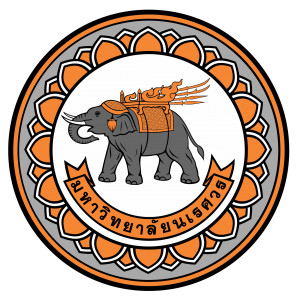 หลักสูตร......................................สาขาวิชา...............(หลักสูตรปรับปรุง พ.ศ. 25......)             - ระบุชื่อหลักสูตร/สาขาวิชา/หลักสูตรใหม่ หรือหลักสูตรปรับปรุง พ.ศ............ (การระบุ พ.ศ.หน้าปกของหลักสูตร ให้ระบุ พ.ศ. ให้ตรงกับปีที่เปิดใช้หลักสูตร หรือปีที่เริ่มใช้ หรือกำหนดการเปิดสอนหลักสูตรเล่มนี้ เช่น เปิดใช้ หรือปีทิ่เริ่มใช้ หรือกำหนดการเปิดสอน  ปีการศึกษา 2566 หน้าปกหลักสูตรให้ระบุให้ตรงกัน คือระบุ ปี พ.ศ. 2566)                            		- หน้าปกหลักสูตรระบุ เป็นภาษาไทย  		- กรณีหลักสูตรนานาชาติ ให้ระบุข้อความ (หลักสูตรนานาชาติ) จะระบุ เป็นภาษาไทย และภาษาอังกฤษ ด้วยก็ได้ 	     - กรณี หลักสูตรพหุวิทยาการ ให้ระบุข้อความ (หลักสูตรพหุวิทยาการ) ด้วยภาควิชา…………..  คณะ…………………….มหาวิทยาลัยนเรศวร(ระบุภาควิชา/คณะ/วิทยาลัย/มหาวิทยาลัยนเรศวร)สารบัญ            	        หน้า หมวดที่ 1 ข้อมูลทั่วไป รหัสและชื่อหลักสูตร			ชื่อปริญญาและสาขาวิชา			วิชาเอก			จำนวนหน่วยกิตที่เรียนตลอดหลักสูตร			รูปแบบของหลักสูตร5.1  ประเภทของหลักสูตร (เฉพาะหลักสูตรระดับปริญญาตรี)5.2  ภาษาที่ใช้5.3  การรับเข้าศึกษา5.4  ความร่วมมือกับสถาบันอื่น5.5  การให้ปริญญาแก่ผู้สำเร็จการศึกษาสถานภาพของหลักสูตรและการพิจารณาอนุมัติ/เห็นชอบหลักสูตร			อาชีพที่สามารถประกอบได้หลังสำเร็จการศึกษา			สถานที่จัดการเรียนการสอน		สถานการณ์ภายนอกหรือการพัฒนาที่จำเป็นต้องนำมาพิจารณาในการวางแผนหลักสูตร		          9.1  ความสอดคล้องของหลักสูตรกับทิศทางนโยบายและยุทธศาสตร์การพัฒนากำลังคนของ                ประเทศ และตามพันธกิจหลักของสถาบันที่สอดคล้องกับการจัดกลุ่มสถาบันอุดมศึกษา          9.2  ความเสี่ยงและผลกระทบจากภายนอก อาทิ การเปลี่ยนแปลงทางเทคโนโลยี นโยบาย และ                สิ่งแวดล้อมอื่น ๆ ในบริบทโลกและประเทศ          9.3  ความเกี่ยวข้องกับวิสัยทัศน์ พันธกิจ และปรัชญาการศึกษาของสถาบัน	                                                		หมวดที่ 2 ข้อมูลเฉพาะของหลักสูตร			      1.  ปรัชญา ความสำคัญ และวัตถุประสงค์ของหลักสูตร          1.1  ปรัชญาของหลักสูตร          1.2  วัตถุประสงค์ของหลักสูตร          1.3  ผลลัพธ์การเรียนรู้ของหลักสูตร (PLOs)			2.  กระบวนการพัฒนาหลักสูตร และการกำกับดูแลหลักสูตร			หน้าหมวดที่ 3 ระบบการจัดการศึกษา การดำเนินการ และโครงสร้างของหลักสูตร			ระบบการจัดการศึกษา     2.   การดำเนินการหลักสูตร3.   หลักสูตรและอาจารย์ผู้สอน			         3.1  หลักสูตร			               3.1.1  จำนวนหน่วยกิต			               3.1.2  โครงสร้างหลักสูตร			               3.1.3  รายวิชา			               3.1.4  แผนการศึกษา			               3.1.5  คำอธิบายรายวิชา			               3.1.6  ความหมายของเลขรหัสวิชา			         3.2  ชื่อ – นามสกุล   ตำแหน่งทางวิชาการ  และคุณวุฒิการศึกษาของอาจารย์	               3.2.1  อาจารย์ผู้รับผิดชอบหลักสูตร               3.2.2  อาจารย์ประจำหลักสูตร               3.2.3  อาจารย์พิเศษ 			หมวดที่ 4 ผลการเรียนรู้ของหลักสูตร กลยุทธ์การจัดการศึกษา และวิธีการประเมินผล			แผนที่แสดงการกระจายความรับผิดชอบมาตรฐานผลการเรียนรู้จากหลักสูตร     สู่รายวิชา (Curriculum Mapping)2.  กลยุทธ์การจัดการศึกษาให้เป็นไปตามผลลัพธ์การเรียนรู้ของหลักสูตรในแต่ละด้าน 	3.  ผลการเรียนรู้ที่คาดหวังเมื่อสิ้นปีการศึกษาหมวดที่ 5 หลักเกณฑ์ในการประเมินผลนิสิต 	กฎระเบียบหรือหลักเกณฑ์ในการให้ระดับคะแนน (เกรด)กระบวนการทวนสอบมาตรฐานผลสัมฤทธิ์ของนิสิต			เกณฑ์การสำเร็จการศึกษาตามหลักสูตร				หน้าหมวดที่ 6 การประกันคุณภาพหลักสูตร			ผลลัพธ์การเรียนรู้นิสิตอาจารย์หลักสูตร การเรียนการสอน การประเมินผู้เรียนสิ่งสนับสนุนการเรียนรู้ผลผลิต/ผลลัพธ์			ตัวบ่งชี้ผลการดำเนินงาน (Key Performance Indicators) ระดับ...........................		หมวดที่ 7 การประเมินและปรับปรุงการดำเนินการของหลักสูตร			การทบทวนประสิทธิผลของการสอนและการประเมินผู้เรียน			การประเมินหลักสูตรในภาพรวม			การประเมินผลการดำเนินงานตามเกณฑ์มาตรฐานหลักสูตร			การนำผลการประเมินไปวางแผนพัฒนาปรับปรุงหลักสูตรภาคผนวก       1.  ตารางเปรียบเทียบโครงสร้างหลักสูตรตามเกณฑ์ฯ อว. พ.ศ. 2565 หลักสูตรปรับปรุง พ.ศ. ............ และหลักสูตรปรับปรุง พ.ศ. ............ (กรณีหลักสูตรปรับปรุง)      2.  ตารางเปรียบเทียบรายวิชา และสาระการปรับปรุงหลักสูตรใหม่/ปรับปรุง พ.ศ.......  กับหลักสูตรปรับปรุง พ.ศ. ......... (นิยาม เป็นหลักสูตรล่าสุดก่อนการปรับปรุงหลักสูตรนี้)      3.  คำสั่งแต่งตั้งคณะกรรมการพัฒนาหลักสูตร			      4.  รายงานการประชุม/สรุปผลการวิพากษ์หลักสูตร      5.  ประวัติและผลงานทางวิชาการของอาจารย์ผู้รับผิดชอบหลักสูตรและอาจารย์ประจำหลักสูตร       6.  ข้อบังคับมหาวิทยาลัยนเรศวร ว่าด้วย การศึกษาระดับ....................... พ.ศ. 2565      7.  ผลสำรวจจากการรับฟังความคิดเห็นจากผู้ใช้บัณฑิต ผู้เรียน และนักเรียนที่ต้องการเข้าเรียนในหลักสูตรการศึกษา      8.  การวิเคราะห์ความเสี่ยงที่อาจมีผลกระทบต่อการบริหารหลักสูตร และแผนการบริหารความเสี่ยง 9.  การจัดการข้อร้องเรียนและการอุทธรณ์ (ระบุว่าหลักสูตรมีกระบวนการอย่างไร)10.  เอกสารอื่น ๆ